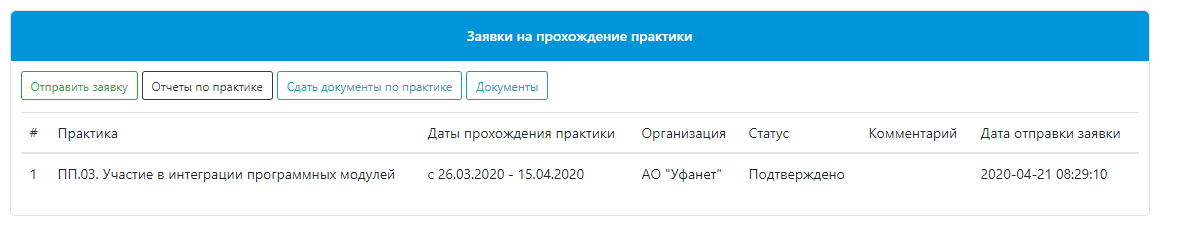 Рисунок 1Создание заявкиНажмите на кнопку «Отправить заявку», выберите из списка практику и организацию (Рис. 2)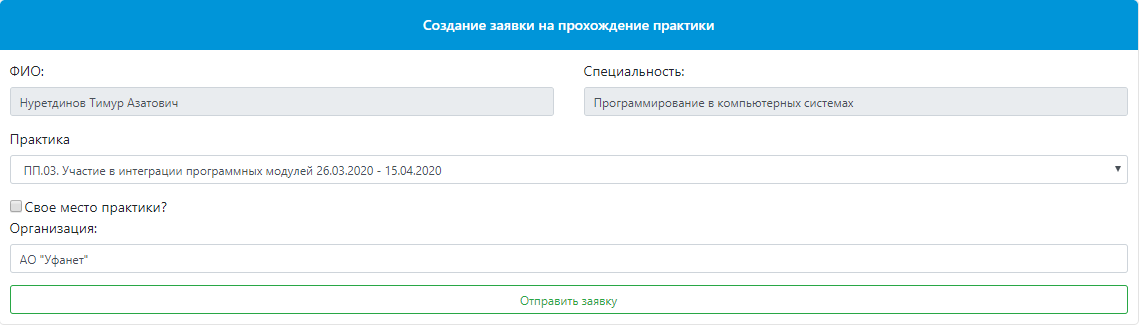 Рисунок 2Если необходимой организации нет в списке, вы можете указать свое место практики, установив галочку на «Свое место практики?» (Рис. 3)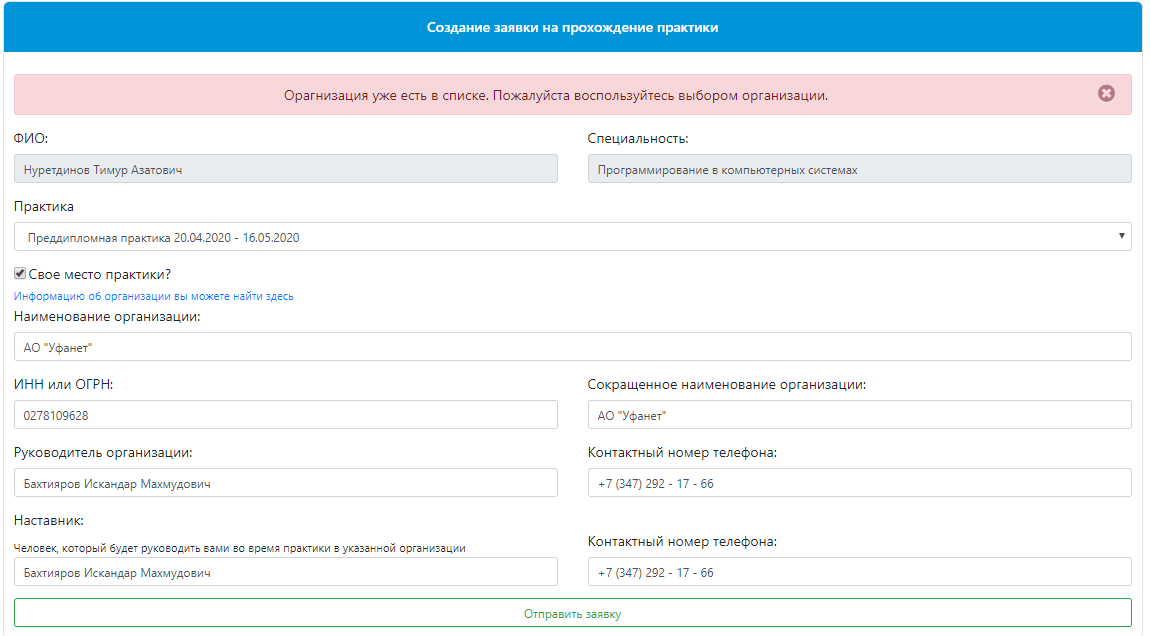 Рисунок 3Если при добавлении организации у вас появляется ошибка, то это может означать следующее:организация уже есть в списке;организация есть в списке, но не подтверждена руководителем практики;организация есть в списке, подтверждена руководителем практики, но не разрешена для вашей специальности.Для решения проблем с подачей заявки на практику вы можете оставить заявку в техническую поддержу (находится в подвале сайта), подробно описав вашу проблему, или обратиться к руководителю практики (Рис. 4)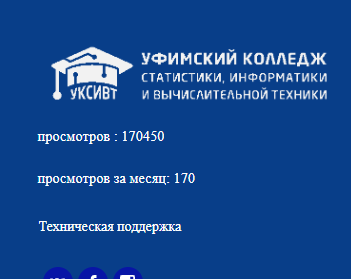 Рисунок 4Документы по практикеДля того, чтобы получить пакет документов по практике, перейдите в раздел «Документы», выберите практику и нажмите «Сформировать документа на студента» (Рис. 5). Пакет документов содержит в себе Договор и Аттестационный лист.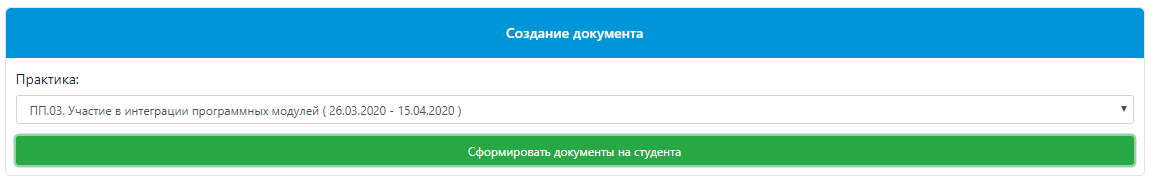 Рисунок 5Сдача документов на проверкуДля сдачи документов по практике перейдите в раздел «Сдать документы по практике», выберите практику и файлы в каждом поле:Аттестационный лист, отсканированный, формат PDF;Дневник по практике, отсканированный, формат PDF;Договор на практику, отсканированный, формат PDF;Отчет (титульный лист), отсканированный, формат PDF;Отчет (содержание), формат DOC (DOCX). Отчеты по практикеВсе отчеты по практике, оценки и замечания по ним попадают в раздел «Отчеты по практике» (Рис. 6)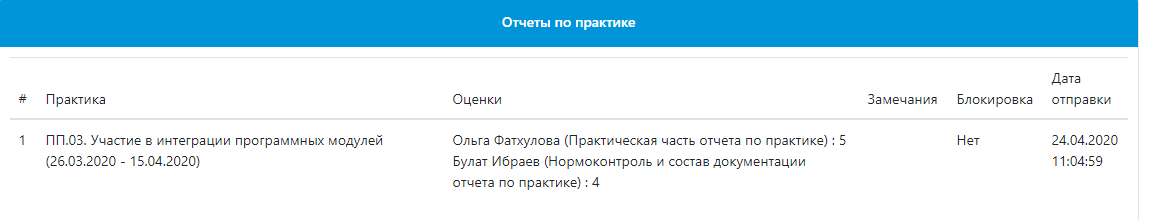 Рисунок 6